ПАМЯТКА ДЛЯ РОДИТЕЛЕЙ 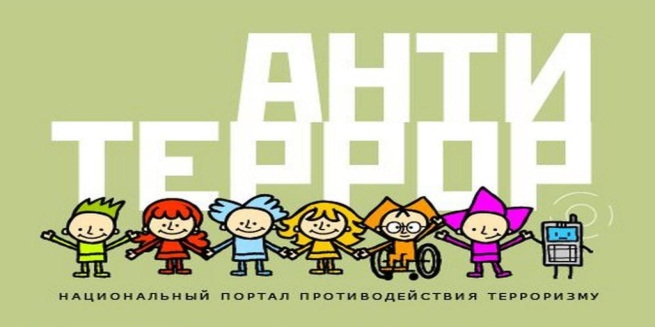 Уважаемые родители доведите данную информацию до своих детей!!!Любой предмет, найденный на улице или в подъезде, может представлять опасность. Не предпринимайте самостоятельно никаких действий с находками или подозрительными предметами, которые могут оказаться взрывными устройствами – это может привести к их взрыву, многочисленным жертвам и разрушениям.При обнаружении взрывоопасного предмета или предмета, похожего на него необходимо:1. Немедленно сообщить об опасной находке взрослым или в правоохранительные органы и спасательные службы по телефонам: МЧС - 20-001 (112); ОМВД - 20-002; ФСБ - 28-282; единая дежурно-диспетчерская служба - 30-999; поисково-спасательный отряд г. Тосно – 43-0002. Запомнить место и время обнаружения;3. Постараться сделать все возможное, чтобы люди отошли как можно дальше от находки.КАТЕГОРИЧЕСКИ ЗАПРЕЩАЕТСЯ:- прикасаться, трогать или перемещать подозрительный предмет и другие предметы, находящиеся с ними в контакте с места на место;- наносить удары (ударять по корпусу, а также один боеприпас о другой);- закапывать в землю или бросать в водоём;- пользоваться электро-, радиоаппаратурой, телефонами и другими гаджетами вблизи обнаруженного предмета;- предпринимать попытки к разборке найденного подозрительного предмета;- бросать подозрительный предмет в костёр или разводить огонь вблизи него.БЕРЕГИТЕ ЖИЗНЬ ДЕТЕЙ !!!Антитеррористическая комиссияадминистрации  муниципального образования Тосненский район Ленинградской области2022 год